6. บ้านสวนอุ้ยคำ ทำน้ำสมุนไพร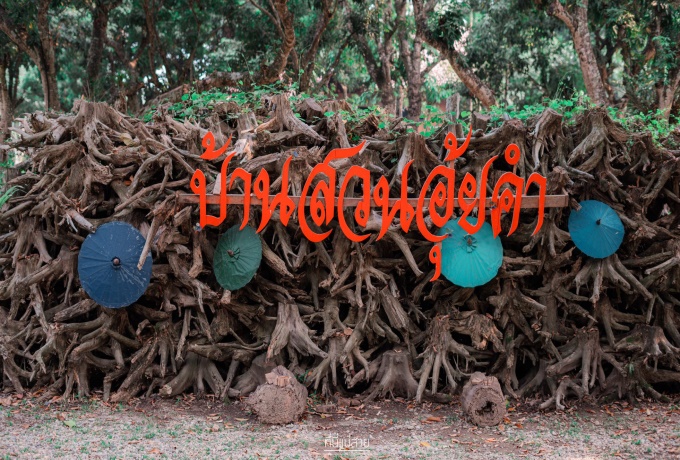 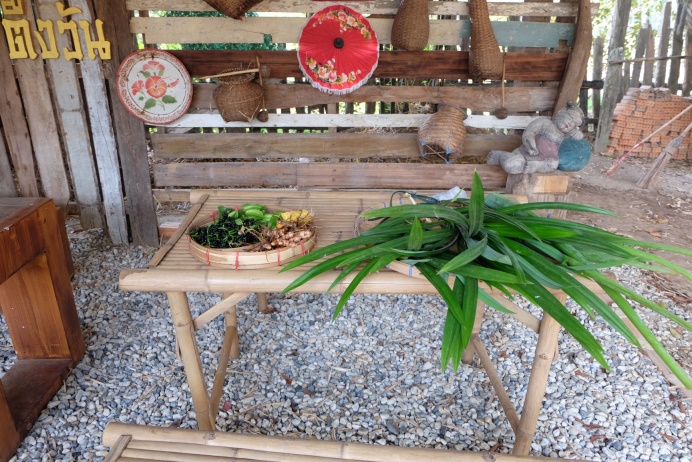 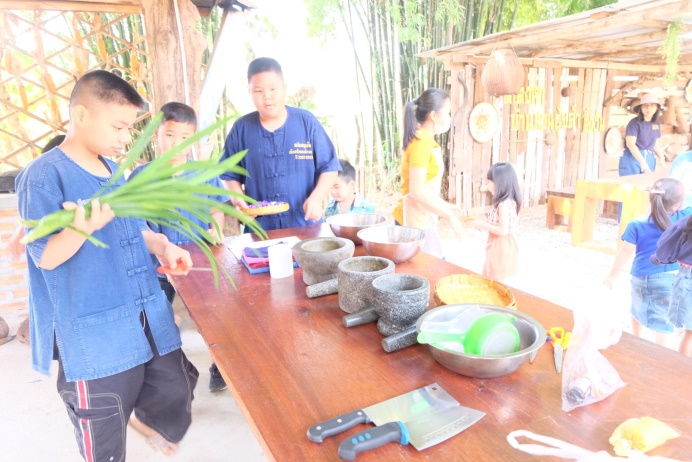 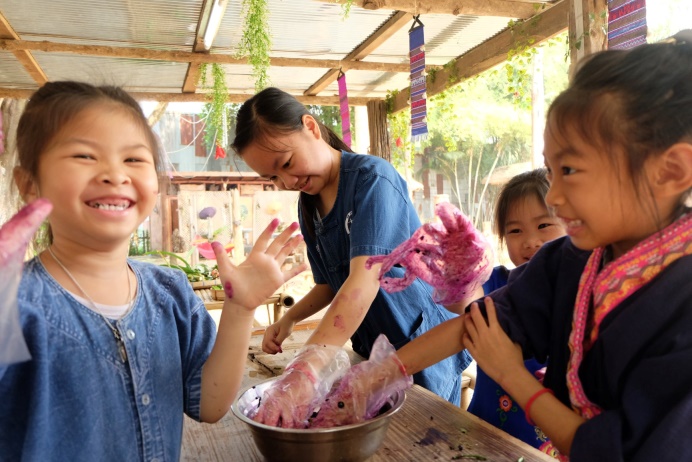 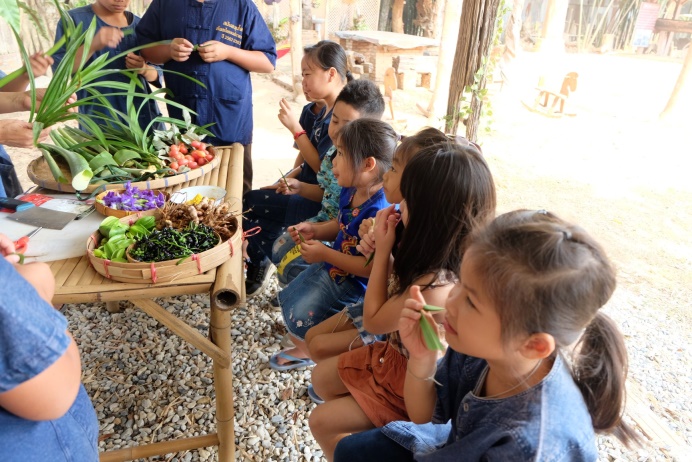 บ้านสวนอุ้ยคำ อ.แม่สาย จ.เชียงรายโทร. 061-3608686เพจ. https://www.facebook.com/profile.php?id=100009833923228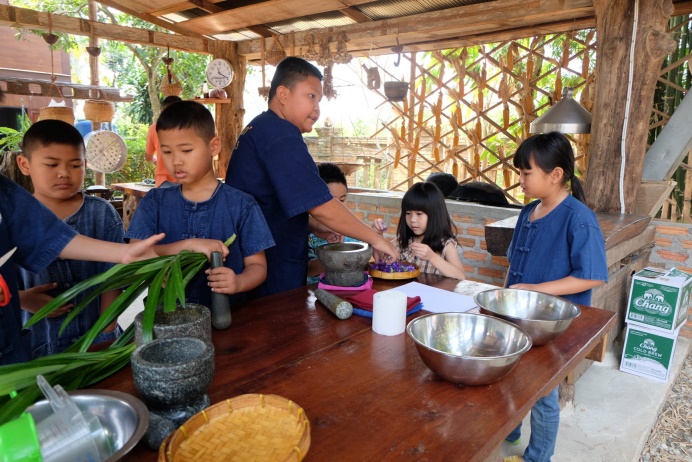 